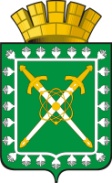 АДМИНИСТРАЦИЯ ГОРОДСКОГО ОКРУГА «ГОРОД ЛЕСНОЙ»П О С Т А Н О В Л Е Н И Е13.11.2020		       № 1233г. ЛеснойО подготовке и проведении муниципального этапа XXIX Международных Рождественских образовательных чтений «Александр Невский: Запад и Восток, историческая память народа»В целях развития содержания и форм духовно-нравственного воспитания и образования подрастающего поколения, распространения эффективных практик создания условий для воспитания и социализации детей, реализации воспитательного потенциала семьи, образования, социального партнерства в сфере приобщения детей, подростков и молодежи к духовным и нравственным ценностям ПОСТАНОВЛЯЮ:Утвердить:1.1. Состав оргкомитета по подготовке и проведению муниципального этапа XXIX Международных Рождественских образовательных чтений «Александр Невский: Запад и Восток, историческая память народа» (приложение № 1).1.2. План подготовки и проведения муниципального этапа XXIX Международных Рождественских образовательных чтений «Александр Невский: Запад и Восток, историческая память народа» (приложение № 2).Настоящее постановление разместить на официальных сайтах администрации городского округа «Город Лесной», муниципального казенного учреждения «Управление образования администрации городского округа «Город Лесной» в информационно-телекоммуникационной сети «Интернет».Контроль исполнения настоящего постановления возложить на заместителя главы администрации городского округа «Город Лесной» по вопросам образования, культуры и спорта Виноградову Е.А.Исполняющий обязанностиглавы городского округа 
«Город Лесной»	          Д.В. СтроковПриложение № 1УТВЕРЖДЕНОпостановлением администрации 
городского округа «Город Лесной» от 13.11.2020 № 1233Состав оргкомитета по подготовке и проведению муниципального этапа XXIX Международных Рождественских образовательных чтений«Александр Невский: Запад и Восток, историческая память народа» Приложение № 2УТВЕРЖДЕНОпостановлением администрации 
городского округа «Город Лесной» от 13.11.2020 № 1233План подготовки и проведения муниципального этапа XXIX Международных Рождественских образовательных чтений «Александр Невский: Запад и Восток, историческая память народа» Время и формат проведения: 3 декабря 2020 года, 15.00, онлайн-формат1.Виноградова Елена Аркадьевна–заместитель главы администрации городского округа «Город Лесной» по вопросам образования, культуры и спорта, председатель оргкомитета;2.Парамонов Алексей Павлович–начальник муниципального казенного учреждения «Управление образования администрации городского округа «Город Лесной», заместитель председателя оргкомитета;3.Глушманюк Ольга Николаевна–директор муниципального бюджетного учреждения «Центр психолого-педагогической, медицинской и социальной помощи»; 4.Занозин Алексей Сергеевич _иерей, помощник благочинного по религиозному образованию и катехизации Западного округа Нижнетагильской епархии (по согласованию);5. Иванов Илья Анатольевич_начальник муниципального казенного учреждения «Отдел культуры администрации городского округа «Город Лесной»;6.Левина Инна Валерьевна –директор муниципального казенного учреждения «Информационно-методический центр»;7.Черепанова Елена Витальевна –главный специалист муниципального казенного учреждения «Управление образования администрации городского округа «Город Лесной»;8. Чеснокова Тамара Олеговна_заместитель директора муниципального казенного учреждения «Информационно-методический центр».Номер строкиМероприятиеСрокОтветственныеПровести заседание оргкомитетадо 17.11.2020Виноградова Е.А.Подготовить программу проведения муниципального этапа XXIX Международных Рождественских образовательных чтений «Александр Невский: Запад и Восток, историческая память народа» до18.11.2020Парамонов А.П., Черепанова Е.В.Обеспечить проведение муниципального этапа XXIX Международных Рождественских образовательных чтений «Александр Невский: Запад и Восток, историческая память народа» 23.11.2020Парамонов А.П., члены оргкомитетаОбеспечить организацию онлайн-формата проведения XXIX Международных Рождественских образовательных чтений «Александр Невский: Запад и Восток, историческая память народа»04.12.2020Парамонов А.П.,члены оргкомитетаОбеспечить размещение информационно-аналитического отчета по итогам проведения муниципального этапа XXIX Международных Рождественских образовательных чтений «Александр Невский: Запад и Восток, историческая память народа» в городских средствах массовой информации,  на официальном сайте муниципального казенного учреждения «Управление образования администрации городского округа «Город Лесной»   до 21.12.2020Левина И.В.